FSANZ Recall: FSANZ2012/44Date: 3/09/2012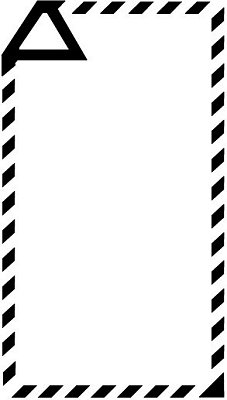 